Приложение №1Всероссийская историческая викторина, посвящённая событиям 1944 года«Трудные шаги к великой Победе…»(для всех желающих)В 1944 году на Украине оборонялись основные силы вермахта, объединенные в группы армий «Юг» и «А».  Этот человек был начальником штаба в группе армий «Юг», а также был автором плана разгрома Франции в 1940 году. О ком идет речь?  В ряду перечислены военные операции, проводившиеся в 1944 году. Где проводились эти операции?Корсунь-Шевченковская, Житомирско-Бердичевская, Кировоградская, Ровно-Луцкая, Уманско-Ботошанская, Полесска.Третий сокрушительный удар советские войска нанесли весной 1944 года в районе Крыма и Одессы. Советские войска освободили Крым всего за 5 дней. Сколько понадобилось времени германским войскам, чтобы захватить эту же территорию?Второй фронт был открыт 6 июня 1944 года высадкой англо-американских экспедиционных сил на территории Северной Франции. Как называлась операция по открытию второго фронта? Корсунь-Шевченковская операция закончилась тяжёлым поражением врага: 55 тыс. солдат и офицеров были убиты, 18 тыс. попали в плен. Как ещё называют эту операцию в истории? Пережитое на войне положило начало творчества этого поэта. В 1944 году из-за контузии, война для этого поэта была закончена в звании старшины медицинской службы. Награды: орден Красной звезды и медаль «За отвагу». Кто из поэтов дошёл до победного Мая в «стопудовых кирзачах»? При разгроме Корсунь-Шевченковской группировки погиб её командующий генерал В. Штеммерман. В этот момент генерал И.С. Конев уважительно отнесся к противнику. Этот поступок в сталинское время требовал от него определенного мужества. В чём заключалось рыцарское отношение к противнику?Эта организация действовала на территории Украины. В её задачи входила борьба против советских войск, украинских партизан и терроризм местного население. Кому принадлежит этот флаг? 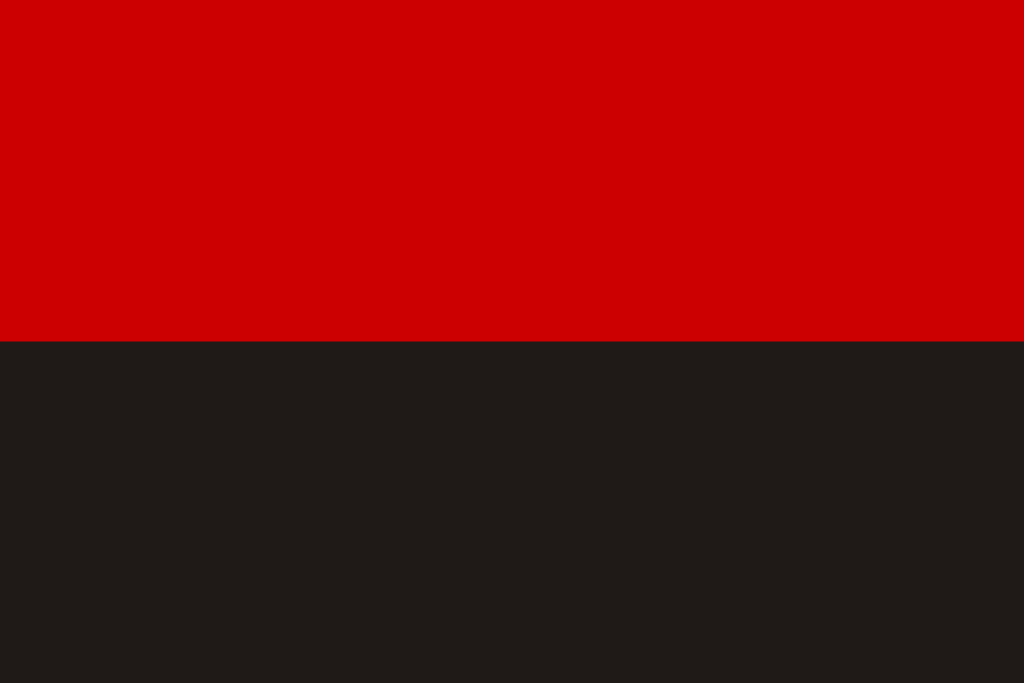  Последней операцией 1944 года в октябре советские войска освободили Северную Финляндию и вступили в пределы союзной Норвегии. Была ликвидирована угроза северным морским путям. Какие советские войска участвовали в этой операции?С особой смелостью и мужеством сражались под Бобруйском танкисты. На станции Чёрные Броды 25 июня враг выдвинул бронепоезд. Танк Т-34 с двумя членами экипажа был подбит и загорелся. Тогда, объятый пламенем танк, они на полном ходу направили на бронепоезд и сбили его с рельс. Назовите имена этих танкистов, которые были награждены званием Героя Советского Союза посмертно.За умелое руководство войсками при окружении и ликвидации фашистов под Витебском и Бобруйском, командующему 3-м Белорусским фронтом И.Д. Черняховскому было присвоено звание генерала армии. Какую награду получил К.К. Рокоссовский?Этот генерал был комендантом Бобруйска. Один из палачей, занесённый Государственной комиссией по расследованию фашистских злодеяний в списки военных преступников. В 1944 году попал в плен. О ком идёт речь? В середине июля 1944 года в Минске состоялся парад партизанских сил.  17 июля произошло важное шествие и в Москве, которое продолжалось три часа. Назовите главных «героев» этого шествия. Название этого фильма, снятого в 1944 году, было взято из романа Я. Гашека «Похождения бравого солдата Швейка». Назовите фильм, который стал символом веры людей в победу и мирную жизнь. В 1944 году Красная Армия провела 10 крупных наступательных операций по освобождению советской территории и территорий стран Восточной Европы. Как, после окончания войны, в советской историографии назвали эти операции?«Я писал его, - замечает Корин, - в суровые годы войны, стремясь отразить непокорный, гордый дух нашего народа, который стал во весь гигантский рост». О каком произведении говорит автор?Поставьте в хронологической последовательности территории, которые были освобождены советскими войсками в 1944 году. Последовательность запишите в виде цифр (Например: 2,4,6,1)1) Румыния2) Белоруссия3) Украина4) Югославия5) Польша6) БолгарияВ 1944 году Указом Президиума Верховного Совета СССР был учреждён орден и звание «Мать-героиня». Им награждались матери, которые родили и воспитали 10 и более детей. Какие ещё награды появились одновременно с этим орденом? 20 июня 1944 года было совершено покушение на жизнь Адольфа Гитлера. Эта попытка провалилась. Во время взрыва фюрер не пострадал. Кто стал исполнителем покушения? В 1944 году этот человек был награждён Золотой Звездой Героя Советского Союза в третий раз. Это произошло после 550 боевых вылетов и 53 официальных побед. Назовите имя человека, который стал первым трижды Героем Советского Союза в стране?    Ответы на задания викторины предоставляются в свободной форме в документе любого формата.Положение о викторине вы можете найти на сайте centrideia.ru Или запросить на электронную почту centrideia@mail.ru 